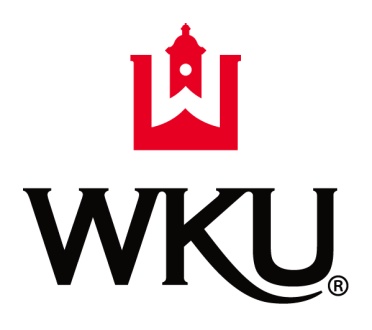 Board of Regents Special Called MeetingFriday, October 25, 2019 ~ 9:00 a.m. (CT)Jody Richards Hall (Cornelius A. Martin Regents Room)AGENDACall to Order (Mr. Gillard B. Johnson III, Chair)Roll Call (Mr. David S. Brinkley, Secretary)Action Items:EX-1	Philanthropic Naming Requests for the WKU Golf Facility [p 1]EX-2	Amendments to the Bylaws of the Board of Regents [pp 2-3]Adjourn 